Ответственность за управление несовершеннолетними транспортными средствами без водительского удостоверения.Согласно положениям Федерального закона от 10.12.1995 № 196-ФЗ «О безопасности дорожного движения» право на управление транспортными средствами категории «M» (мопеды и легкие квадроциклы) и подкатегории «A1» (мотоциклы с рабочим объемом двигателя внутреннего сгорания, не превышающим 125 кубических сантиметров, и максимальной мощностью, не превышающей 11 киловатт) предоставляется лицам, достигшим 16 лет.Лица, достигшие 17-летнего возраста, допускаются к сдаче экзаменов на право управления транспортными средствами категорий «B» и «C» при наличии медицинского заключения об отсутствии противопоказаний к управлению транспортными средствами. Российские национальные водительские удостоверения выдаются указанным лицам по достижении ими 18-летнего возраста.За вождение транспортного средства несовершеннолетним лицом, достигшим 16-летнего возраста и не имеющим водительского удостоверения, предусмотрено наложение на него административного штрафа в размере от 5 до 15 тыс. рублей (ч. 1 ст. 12.7 КоАП РФ). Также действующим законодательством предусмотрена ответственность к лицам, допустившим к вождению транспортными средствами несовершеннолетних без водительского удостоверения. Частью 3 статьи 12.7 КоАП РФ закреплена ответственность за передачу управления транспортным средством лицу, заведомо не имеющему права управления транспортным средством (за исключением учебной езды) или лишенному такого права. Такое правонарушение влечет наложение административного штрафа в размере 30 тыс. рублей.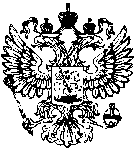 Заместитель прокурора города             С.А. Митюнин